MİSYONMevlana Değişim Programı, yurt içinde eğitim veren yüksek öğretim kurumları ile yurt dışında eğitim veren yüksek öğretim kurumları arasında öğrenci ve öğretim elemanı değişimini mümkün kılan bir programdır. Diğer değişim programlarından farklı olarak coğrafi bölge ayrım olmaksızın hareketliliği mümkün kılan bu program kapsamındaki misyonumuz, uluslararasılaşma stratejimiz çerçevesinde, programı Üniversitemizde etkili bir şekilde tanıtarak değişim gerçekleştiren öğrenci ve öğretim elemanı sayısını arttırmaktır. Bu kapsamda eğitimin uluslararasılaştırılması ve kültürel alışverişin sağlanması temel hedeflerimizdir. VİZYONBilimsel ve kültürel manada sınırları kaldırarak yüksek öğretime uluslararası bir perspektif kazandırmak ve küresel anlamda başka yüksek öğretim kurumları, akademisyenler ve uluslararası öğrenciler ile bağlarımızı kuvvetlendirmektir. 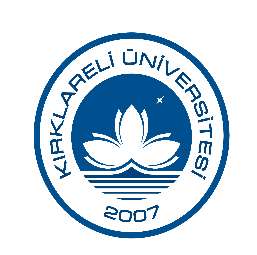 MEVLANA DEĞİŞİM PROGRAMI KURUM KOORDİNATÖRLÜĞÜMİSYON VE VİZYON BİLDİRGESİDoküman NoMVK.MV.001MEVLANA DEĞİŞİM PROGRAMI KURUM KOORDİNATÖRLÜĞÜMİSYON VE VİZYON BİLDİRGESİİlk Yayın Tarihi01.01.2019MEVLANA DEĞİŞİM PROGRAMI KURUM KOORDİNATÖRLÜĞÜMİSYON VE VİZYON BİLDİRGESİRevizyon Tarihi06.05.2019MEVLANA DEĞİŞİM PROGRAMI KURUM KOORDİNATÖRLÜĞÜMİSYON VE VİZYON BİLDİRGESİRevizyon No01MEVLANA DEĞİŞİM PROGRAMI KURUM KOORDİNATÖRLÜĞÜMİSYON VE VİZYON BİLDİRGESİSayfa1/1HazırlayanSistem OnayıYürürlük OnayıÖğr. Gör. Dr. Mehmet Fatih ÇÖMLEKÇİKalite KoordinatörlüğüProf. Dr. Bülent ŞENGÖRÜR